Saguaro Tucson Rotary Club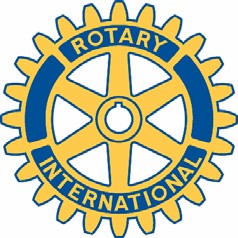 Membership ApplicationOFFICIAL INFORMATIONYour name:  	Nickname/go-by name: 	Home address: 	E-mail address(es): 	Home phone: 	Cell phone: 	Occupation: 	Work phone: 	Employer name & location:  	Former Rotarian?   	N	 	Y-name of club & membership dates:  	Name of sponsor, if any: 	PERSONAL INFORMATIONBirth date: 	Birth place: 	Spouse or partner’s name: 	Anniversary date: 	List topics on which you would feel comfortable giving a presentation:Check the service committees that most interest you: 	Club 	Vocational 	Community 	International	 	Membership/PRAny special talents you could share with the club?Your signature	DatePlease submit this application with your $140 initiation fee to the club secretary. Welcome!Last revised Jan. 2010